Nadaj sufitowi akustycznemu wyraźny kierunek dzięki unikalnej krawędzi ZSufit Rockfon Sonar Z, dzięki unikalnej konstrukcji krawędzi pozwala stworzyć wyraźny, liniowy układ sufitu w pomieszczeniu. Krawędzie Z są z jednej strony ostre i wyraziste, z drugiej natomiast delikatnie fazowane, tworząc niemal niewidoczne połączenie na suficie. Gwarantuje to doskonałe parametry akustyczne oraz swobodę projektowania. Rozwiązanie Sonar Z marki ROCKFON posiada najwyższą klasę pochłaniania dźwięku (klasa A). Gwarantuje to doskonały komfort akustyczny w pomieszczeniach. Sonar Z montowany jest w systemie Rockfon System T24 Z, który składa się z galwanizowanych i częściowo lakierowanych profili T24 oraz blachy stalowej o szerokości stopki 24 mm. Krawędź Z płyt sufitowych powoduje częściowe zakrycie profili w jednym kierunku i ich całkowite zakrycie w drugim kierunku.Montaż i demontaż sufitu Sonar Z, z systemem Rockfon T24 Z jest łatwy i szybki. Płyty można umocować „do dołu”, bez konieczności podnoszenia ich powyżej konstrukcji nośnej. Rozwiązanie jest bardzo odporne na wszelkie uderzenia. Odporność uzyskuje się poprzez zastosowanie klipsów mocujących. Wkłada się je w krawędzie nośne sąsiadujących płyt co 600 mm w taki sposób, aby dla każdej płyty były one rozmieszczone symetrycznie. Klipsy zabezpieczają płytę przed przesuwaniem się w konstrukcji. System posiada klasę odporności na uderzenia 3A i polecany jest szczególnie do zastosowania w miejscach, w których wymagane jest, by sufity posiadały podstawową odporność na uderzenia, jak np. sale lekcyjne, wykładowe, korytarze. Dlatego Sonar Z został zamontowany na nowoczesnym kampusie Uniwersytetu w Roskilde. Rozwiązanie gwarantuje doskonały komfort akustyczny we wnętrzach, w których jednocześnie przebywa bardzo wiele osób i w których cisza i spokój są podstawowymi czynnikami ułatwiającymi naukę.Dodatkowo rozwiązanie marki ROCKFON wzmacnia bezpieczeństwo pożarowe budynku – płyty sufitowe wykonane są z niepalnej wełny skalnej – produkty posiadają najwyższą klasę odporności na ogień A1. Sufity Sonar Z są także odporne na wilgoć i zachowują swoją stabilność wymiarową przez długie lata. Płyty sufitowe można w bardzo łatwy sposób utrzymać w czystości – wystarczy odkurzyć je wilgotną ściereczką. Dzięki unikalnym właściwością wełny skalnej, która uniemożliwia rozwój drobnoustrojów nie jest konieczne używanie środków chemicznych.ROCKFON przygotował specjalną broszurę prezentującą rozwiązania sufitowe Sonar Z. Broszura zawiera opis systemu, wraz z informacjami technicznymi oraz zdjęciami z obiektu referencyjnego. Broszurę można pobrać tutaj w wersji elektronicznej lub skontaktować się z doradcą handlowym w celu poznania szczegółów rozwiązania http://www.rockfon.pl/kontakt.html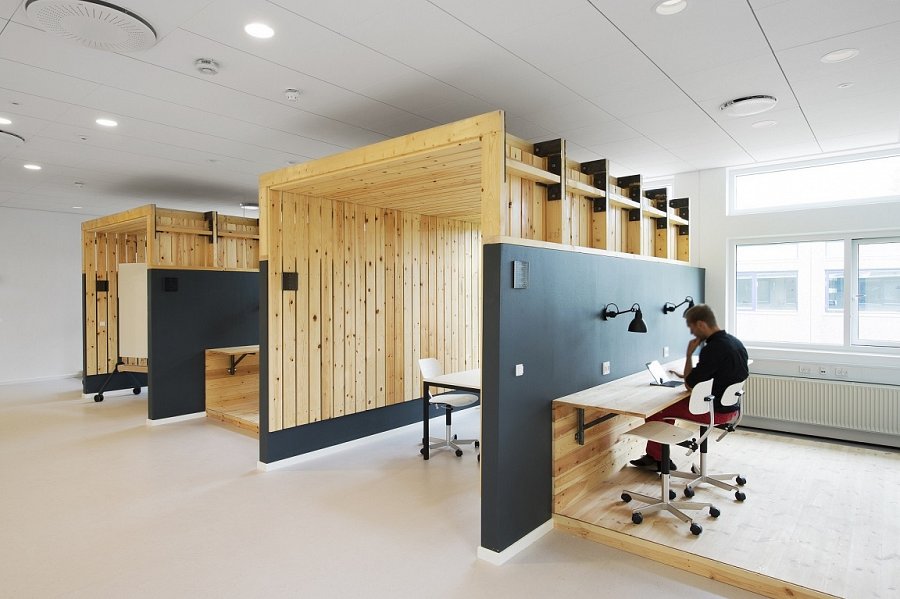 